Ноябрь – месячник здорового образа жизни.Под таким девизом проходят воспитательные мероприятия в нашем центре. Так в занимательной форме узнали ребята о рецептах здоровья. Через проблемные вопросы и ситуации, дети пришли к выводу, что нет ничего важнее здоровья. А для того чтобы сохранить здоровье, необходимо вести здоровый образ жизни.Ребята подросткового возраста давали друг другу советы как противостоять вредным привычкам, подготовили плакат на тему: «Остановись и подумай!» Такие мероприятия воспитывают ответственное отношение, как к собственному здоровью, так и к здоровью окружающих.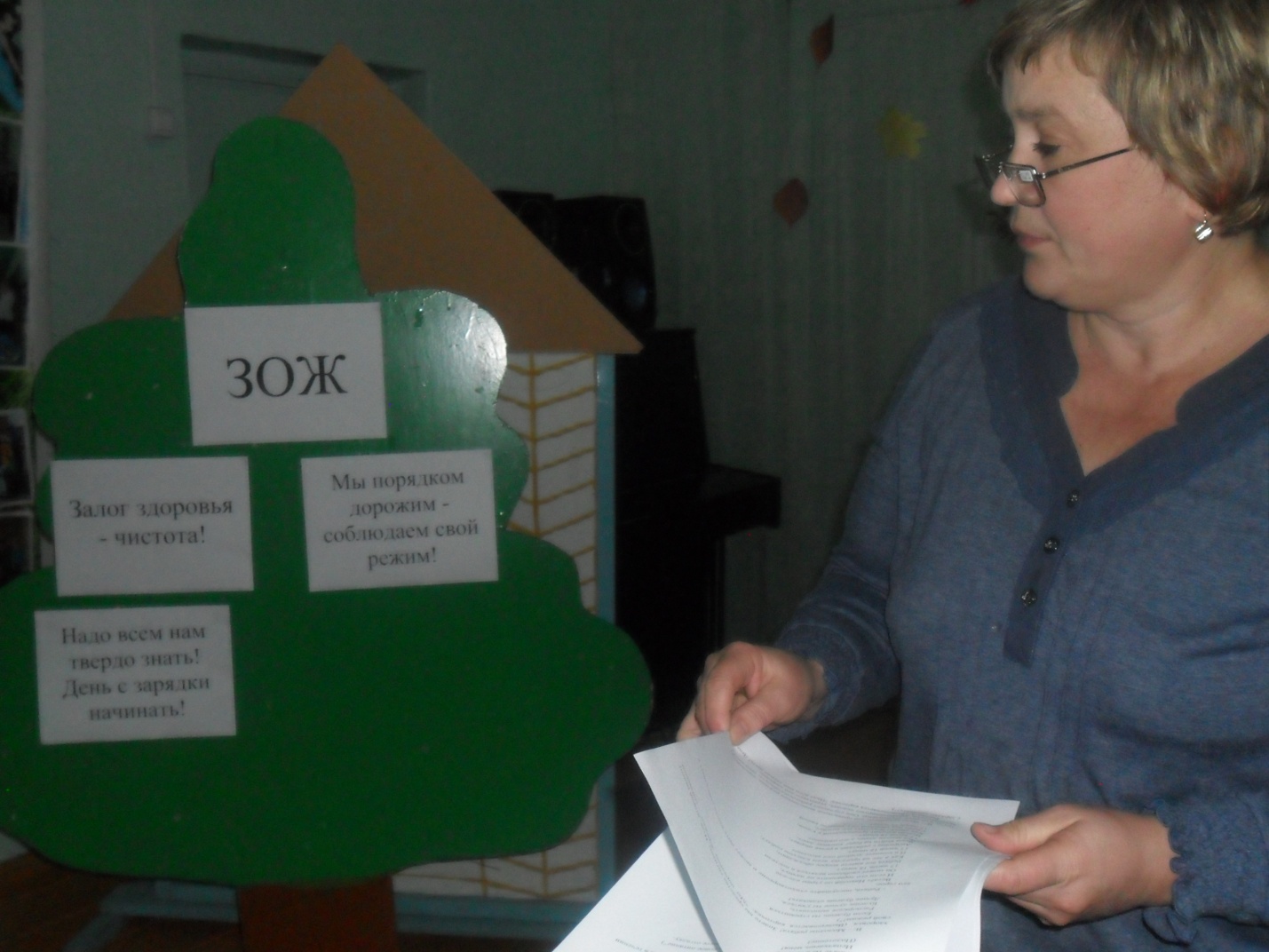 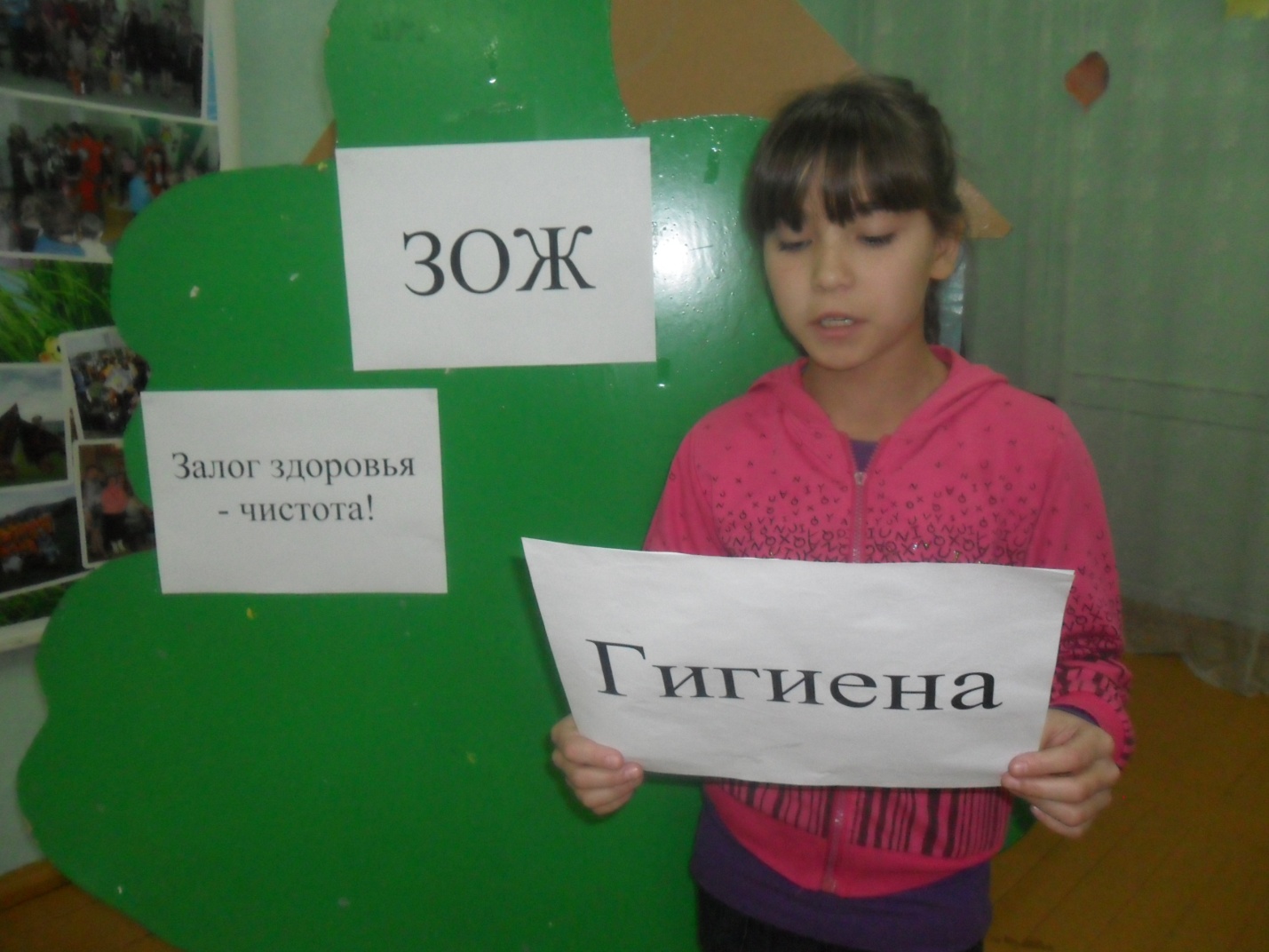 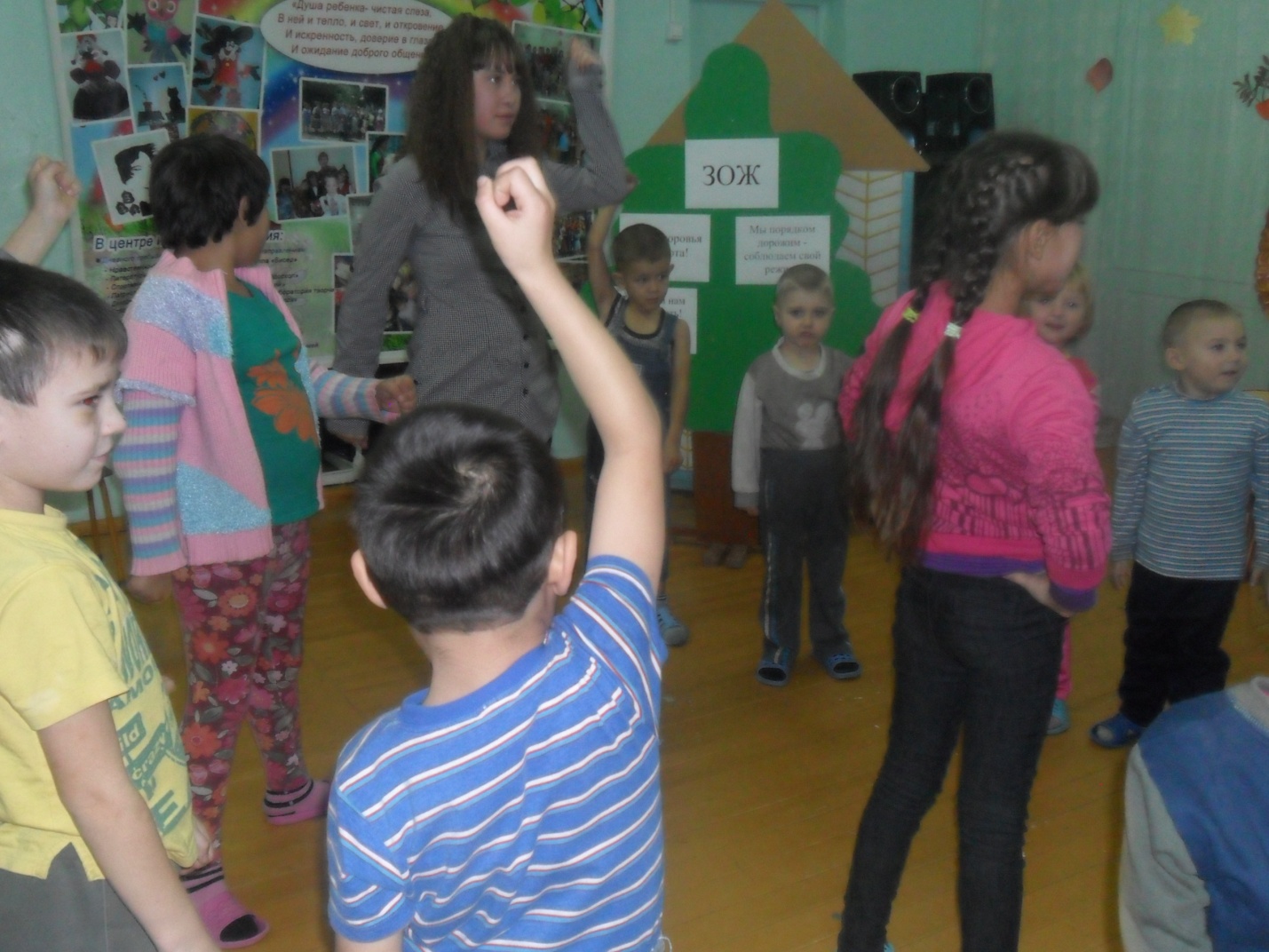 